Č. j. 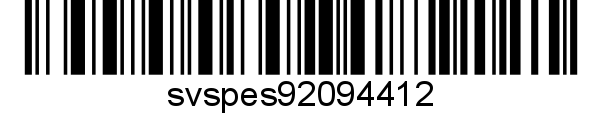 Nařízení Státní veterinární správy Krajská veterinární správa Státní veterinární správy pro Pardubický kraj jako správní orgán míst-ně a věcně příslušný podle ustanovení § 47 odst. 4 a 7 a § 49 odst. 1 písm. c) zákona č. 166/1999 Sb., o veterinární péči a o změně některých souvisejících zákonů (veterinární zákon), ve znění pozdějších předpisů, v souladu s ustanovením § 15 odst. 1, § 54 odst. 1 písm. a), b) a d) a § 54 odst. 2 písm. a) veterinárního zákona a ustanovením § 7 vyhlášky č. 144/2023 Sb., o veterinárních požadavcích na chov včel a včelstev a o opatřeních pro předcházení a tlumení některých nákaz včel, nařizuje tatomimořádná veterinární opatřeník zamezení šíření nebezpečné nákazy – moru včelího plodu v Pardubickém kraji:Vymezení ochranného pásmaOchranné pásmo tvoří oblast, která zahrnuje následující katastrální území: 651559 Chlum u Hlinska, 758485 Košinov, 758493 Studnice u Hlinska, 782629 Vítanov, 785008 Vortová a 758507 Zalíbené. Opatření v ochranném pásmuZakazují se přesuny včel a včelstev z ochranného pásma. Přemístění včel a včelstev uvnitř ochranného pásma je možné jen se souhlasem Kraj-ské veterinární správy Státní veterinární správy pro Pardubický kraj, vydaným na základě žádosti cho-vatele doložené negativním výsledkem laboratorního vyšetření na původce moru včelího plodu vzorků ze všech úlů na stanovišti včelstev, a to vzorkůměli, nebo včel ošetřujících plod, nebo medných zásob. Toto laboratorní vyšetření musí být provedeno ve Státním veterinárním ústavu Praha, Státním veterinárním ústavu Jihlava nebo Státním veterinárním ústavu Olomouc (dále jen „státní veterinární ústav“) a nesmí být starší 4 měsíců. Vzorky musí být odebrány ze stanoviště, ze kterého jsou včely a včelstva přemísťovány.Všem chovatelům včel v ochranném pásmu se nařizuje provést neprodleně prohlídku včelstev v období příznivých klimatických podmínek z hlediska biologie včel s rozebráním včelího díla a v případě zjištění příznaků nasvědčujících onemocnění moru včelího plodu o tom ihned uvědomit Krajskou veterinární správu Státní veterinární správy pro Pardubický kraj, prostřednictvím následujících kontaktů: tel. č. 466768670 nebo e-mail epodatelna@svscr.cz nebo prostřednictvím datové schránky d2vairv.Všem chovatelům včel v ochranném pásmu se nařizuje provést odběr vzorků měli nebo včel ošetřujících plod nebo medných zásob ze všech úlů na stanovišti včelstev umístěných ve stanove-ném ochranném pásmu a zajistit jejich neprodlené laboratorní vyšetření ve státním veterinárním ústavu, pokud toto vyšetření nebylo již provedeno v posledních 4 měsících před účinností tohoto nařízení. Vzorky musí být předány k laboratornímu vyšetření nejpozději do 7. 6. 2024. Odběr vzorků se provádí následujícím způsobem:v případě odběru směsných vzorků včelí měli chovatelé vloží do všech včelstev chovaných v o-chranném pásmu jednorázové podložky určené k odběru vzorků včelí měli ve vegetačním období. Nejdříve po 14 dnech od umístění jednorázových podložek do včelstev je chovatelé vyjmou, zabalí, označí adresou, registračním číslem včelaře, registračním číslem stanoviště a čísly úlů, ze kterých směsný vzorek pochází. Jeden směsný vzorek může zahrnovat maximálně 10 včelstev. Směsné vzorky včelí měli chovatelé předají k bakteriologickému vyšetření do státního veterinárního ústavu. Požadavek na vyšetření moru včelího plodu musí být vyznačen na objednávce laboratorního vyšetření (kód vyšetření EpM 160) i na obalu vzorků;v případě odběru vzorku včel ošetřujících plod je nutné včely před odesláním do laboratoře utratit mrazem. Vzorek v množství minimálně 6 g (což odpovídá asi 60 ks včel) je nutné vložit do nepro-pustné vzorkovnice, které se zabalí a označí adresou, registračním číslem včelaře, registračním číslem stanoviště a čísly úlů, ze kterých vzorek pochází. Vzorky se předají k bakteriologickému vyšetření do státního veterinárního ústavu. Požadavek na vyšetření moru včelího plodu musí být vyznačen na objednávce laboratorního vyšetření (kód vyšetření EpM 160) i na obalu vzorků;v případě odběru vzorku medných zásob se odebírají medné zásoby z plodového plástu o hmot-nosti minimálně 15 g medu (objem polévkové lžíce) z každého včelstva na stanovišti. Vzorek zabalený v nepropustné vzorkovnici (sklo, plast) se označí adresou, registračním číslem včelaře, registračním číslem stanoviště a čísly úlů, ze kterých vzorek pochází. Vzorky se předají k bakterio-logickému vyšetření do státního veterinárního ústavu. Požadavek na vyšetření moru včelího plodu musí být vyznačen na objednávce laboratorního vyšetření (kód vyšetření EpM 160) i na obalu vzorků.Všem chovatelům včel v ochranném pásmu se nařizuje provést na stanovištích odběr vzorků zimní měli a předat je k bakteriologickému vyšetření na mor včelího plodu do státního veterinár-ního ústavu nejpozději do 15. 2. 2025. Vzorek zimní úlové měli musí být odebrán nejdříve 30 dní po vlo-žení ometených a čistých podložek na dna úlů. V jednom směsném vzorku může být zastoupena zimní úlová měl od nejvýše 10 včelstev. Požadavek na vyšetření moru včelího plodu musí být řádně vyznačen na objednávce k vyšetření (kód vyšetření EpM 160) i na obalu vzorků.PoučeníPokud v souladu s § 67 a násl. veterinárního zákona vzniká nárok na poskytnutí náhrady nákladů a ztrát, které vznikly v důsledku provádění mimořádných veterinárních opatření nařízených k tlumení některé z nebezpečných nákaz a nemocí přenosných ze zvířat na člověka, je třeba jej včas uplatnit na základě žádosti podané u Ministerstva zemědělství, které o ní rozhodne. Podrobnosti pro uplatňování náhrady a náležitosti žádosti o její poskytnutí stanoví § 13 vyhlášky č. 144/2023 Sb., o veterinárních požadavcích na chov včel a včelstev a o opatřeních pro předcházení a tlumení některých nákaz včel. Formulář žádosti je dostupný na internetových stránkách Ministerstva zemědělství.SankceZa nesplnění nebo porušení povinností vyplývajících z těchto mimořádných veterinárních opa-tření může správní orgán podle ustanovení § 71 nebo § 72 veterinárního zákona uložit pokutu až do výše:100 000 Kč, jde-li o fyzickou osobu,2 000 000 Kč, jde-li o právnickou osobu nebo podnikající fyzickou osobu.Společná a závěrečná ustanoveníToto nařízení nabývá podle § 2 odst. 1 a § 4 odst. 1 a 2 zákona č. 35/2021 Sb., o Sbírce právních předpisů územních samosprávných celků a některých správních úřadů, platnosti jeho vyhláše-ním formou zveřejnění ve Sbírce právních předpisů a z důvodu naléhavého obecného zájmu nabývá účinnosti počátkem dne následujícího po dni jeho vyhlášení. Datum a čas vyhlášení nařízení je vyzna-čen ve Sbírce právních předpisů.Toto nařízení se vyvěšuje na úředních deskách krajského úřadu a všech obecních úřa-dů, jejichž území se týká, na dobu nejméně 15 dnů a musí být každému přístupné u krajské veterinární správy, krajského úřadu a všech obecních úřadů, jejichž území se týká.Státní veterinární správa zveřejní oznámení o vyhlášení nařízení ve Sbírce právních předpisů na své úřední desce po dobu alespoň 15 dnů ode dne, kdy byla o vyhlášení vyrozuměna.V Pardubicích dne 02.05.2024MVDr. Josef Boháčředitel Krajské veterinární správyStátní veterinární správy pro Pardubický krajpodepsáno elektronicky